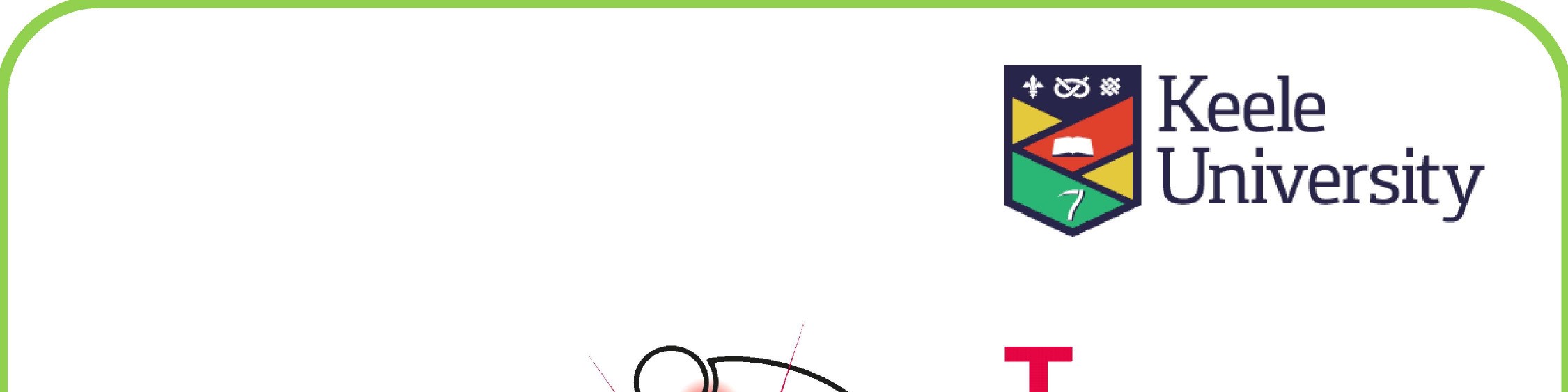 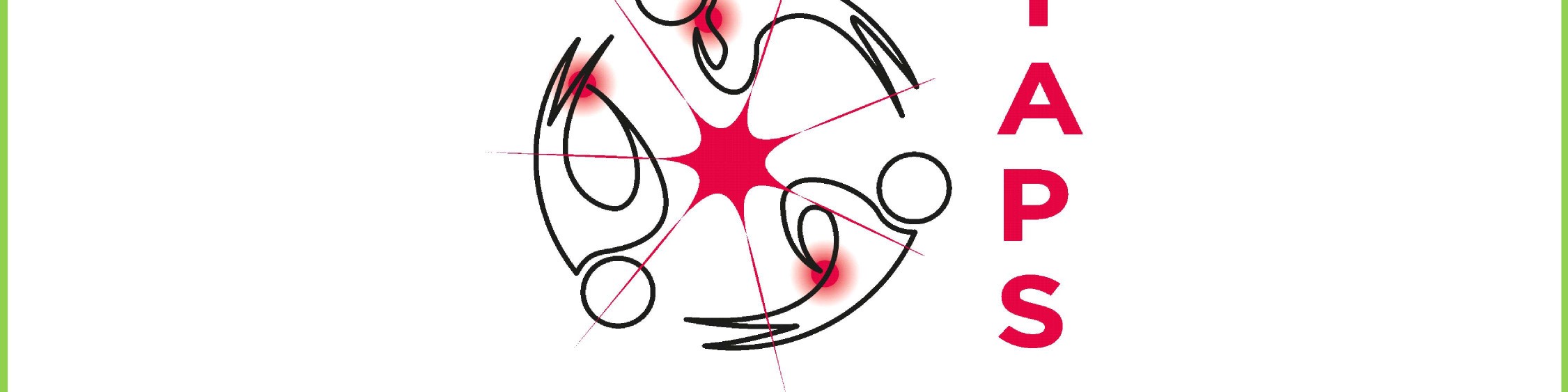 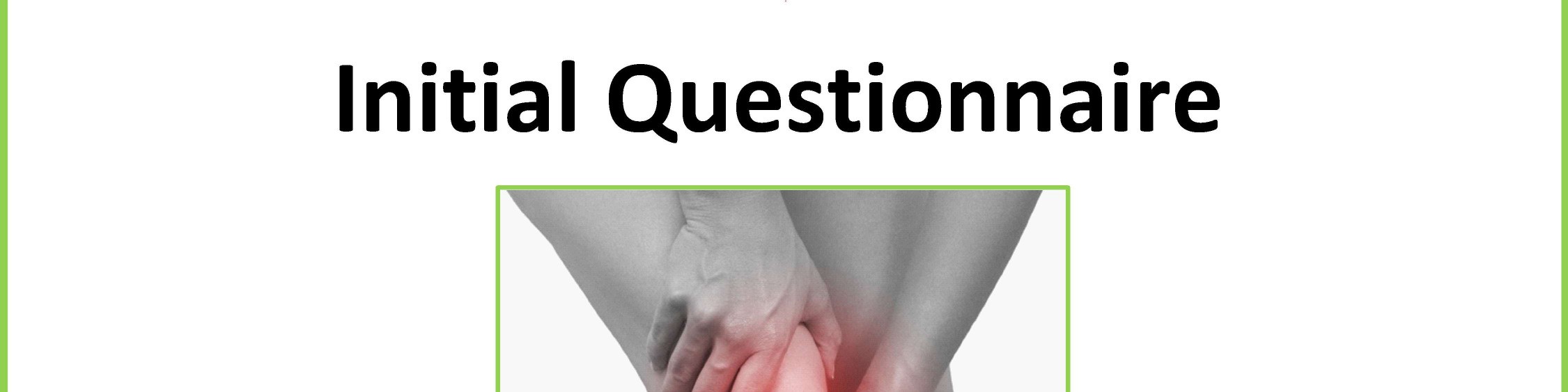 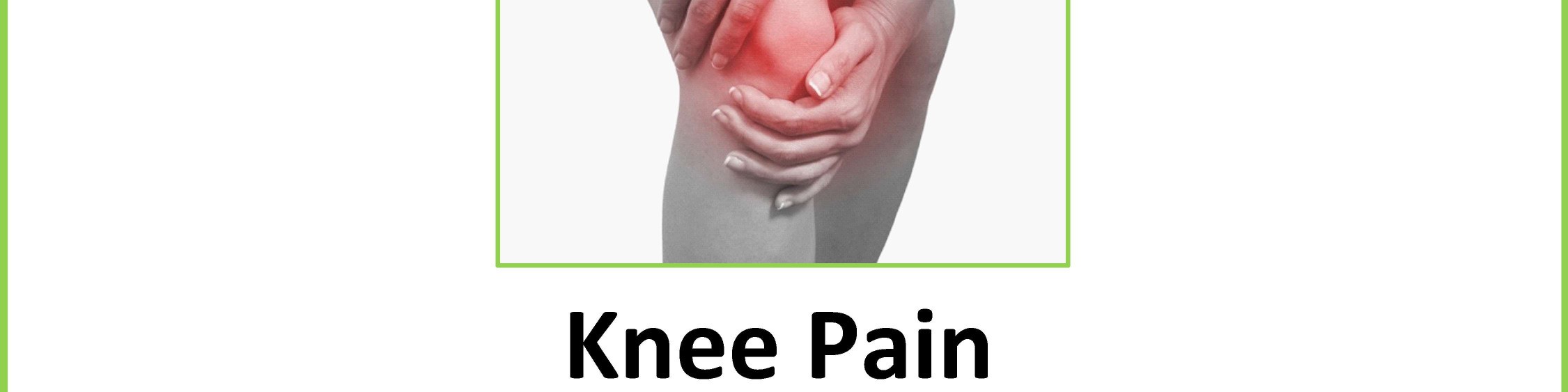 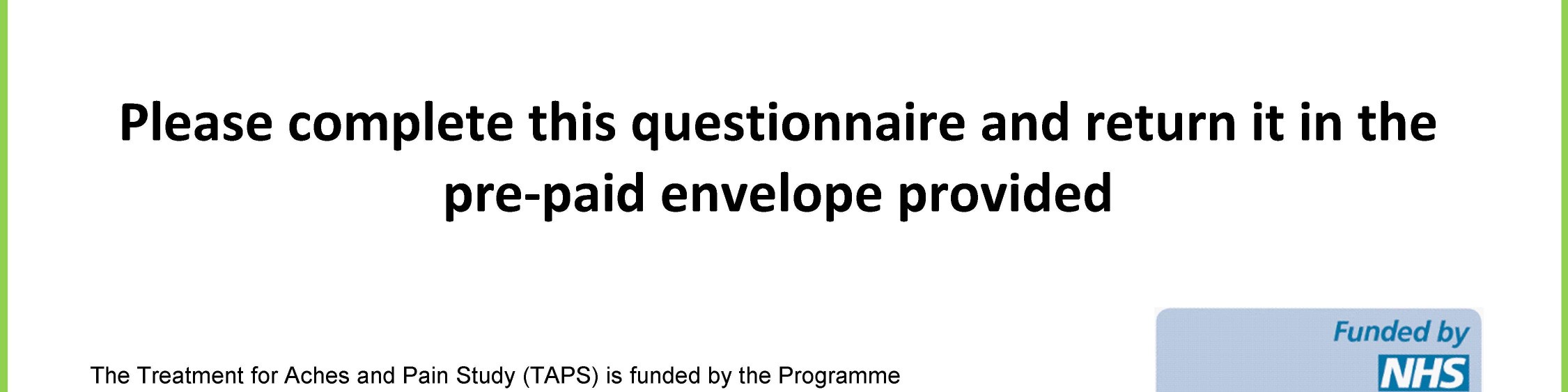 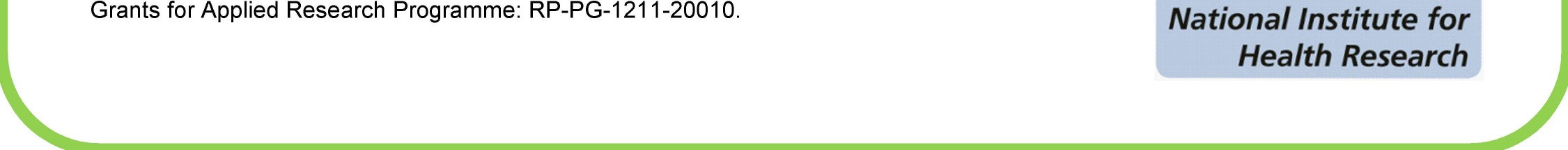 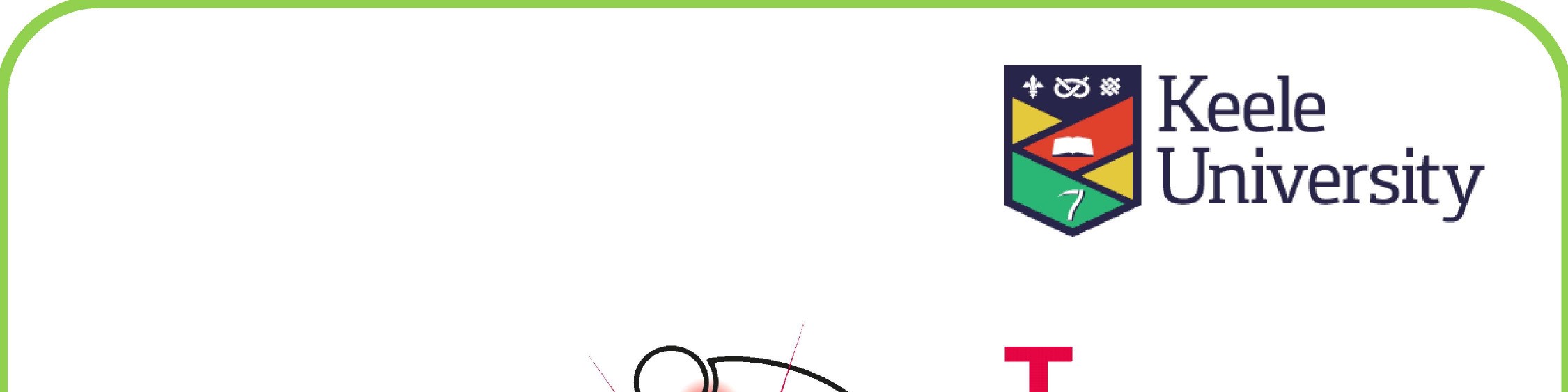 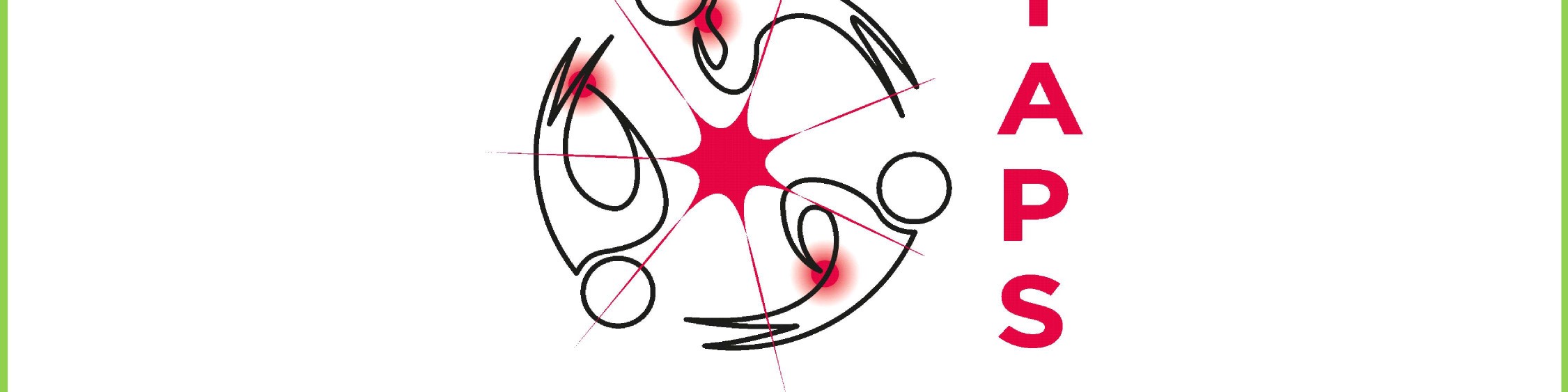 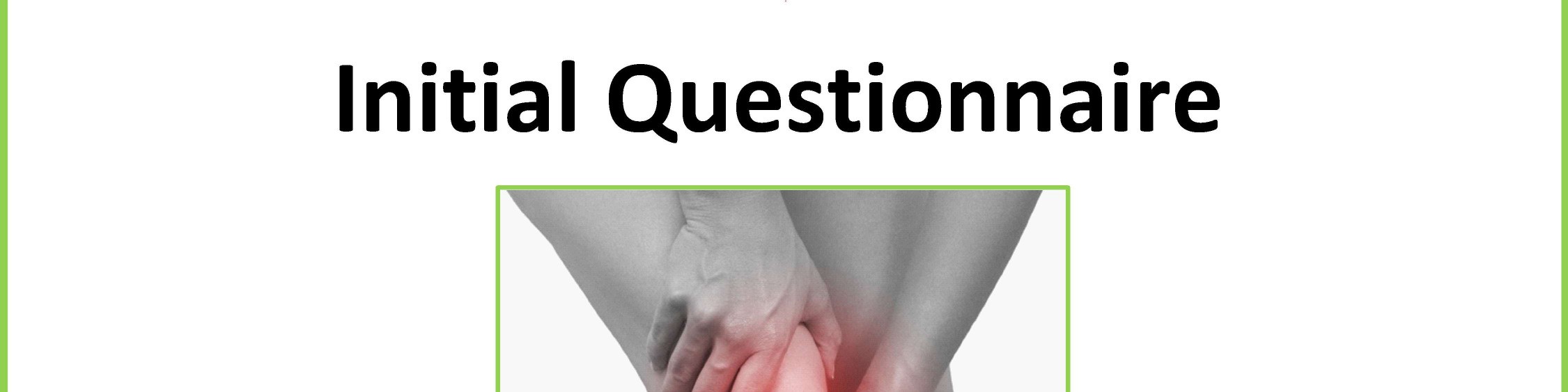 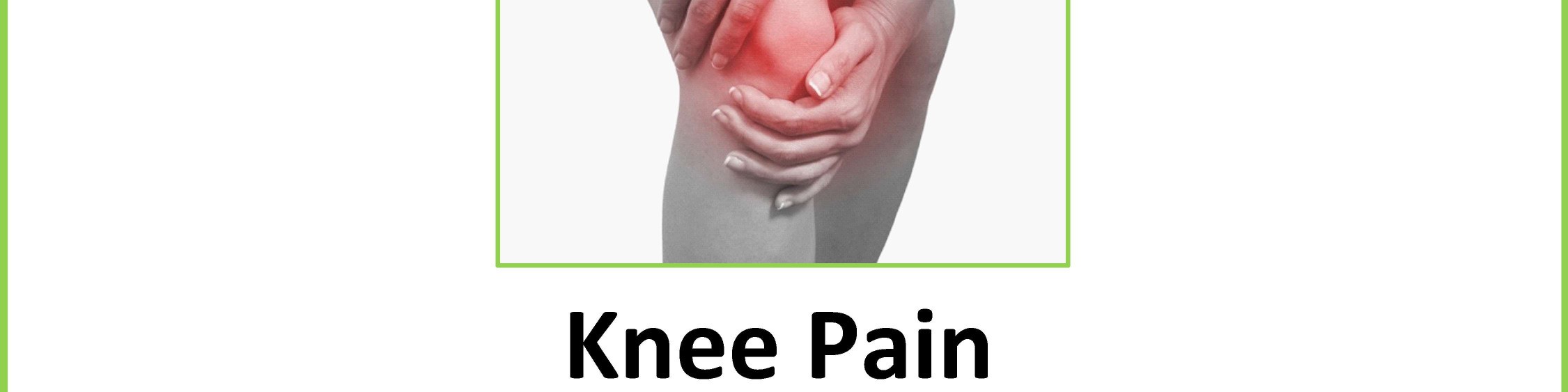 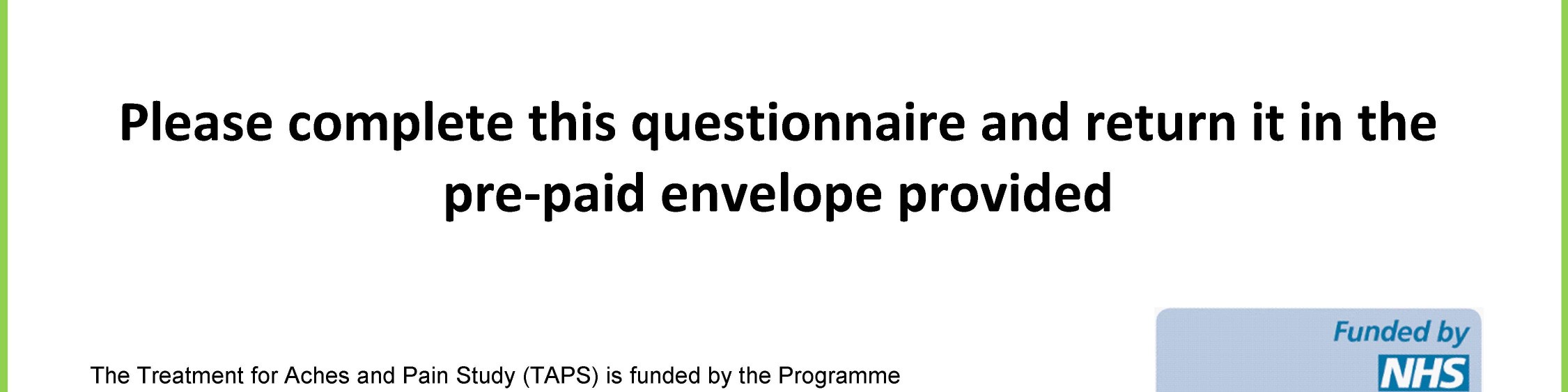 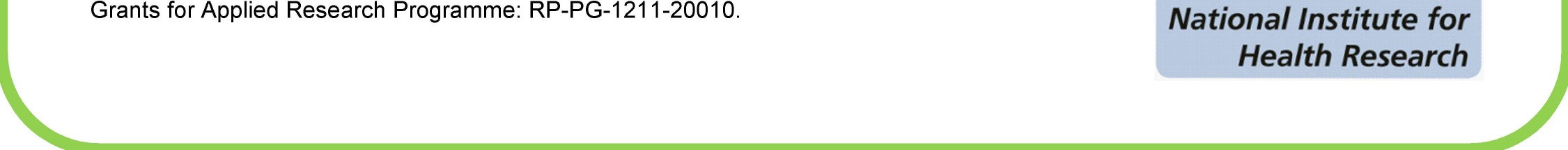 INSTRUCTIONS FOR THIS QUESTIONNAIREPlease complete this form in BLACK pen and BLOCK CAPITALSThe aim of this questionnaire is to find out more about you and your knee pain.There are no right or wrong answers and no one will be able to identify you from your responses.Please answer all the questions unless the instructions ask you to do something else.Most of the questions can be answered by putting a cross in a box next to or under your answer.For example: how to answer a question if you don’t have any pain:No	Worst pain pain	ever	0	1	2	3	4	5	6	7	8	9	10If you have any questions, or need help completing this questionnaire, please telephone the TAPS Study Coordinator during office hours on 01782 732950 or email NSTCCG.TAPS@nhs.netThank you for your help with this research study.Please continue and fill in this questionnaire.  D   D         M  M                     Y    YPlease enter TODAY'S DATEThe following questions are about the knee pain you recently visited your doctor about at your GP Practice.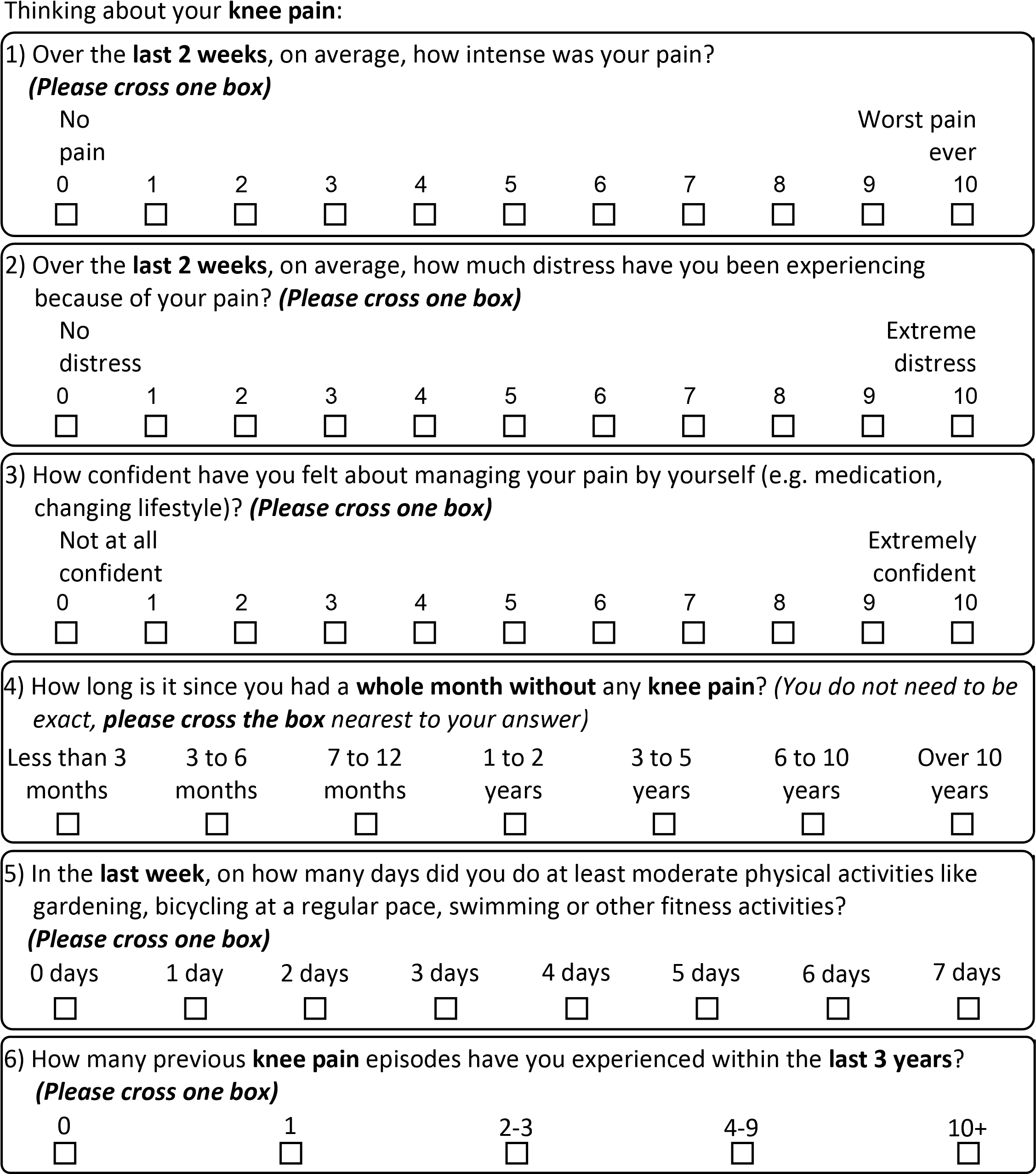 7) This question asks for your view about your knee. This information will help us keep track      of how well you are able to perform different activities. Answer every question by crossing      the appropriate box, only one box for each question. If you are unsure about how to      answer a question, please give the best answer you can so that you answer all the      questions.     The following questions concern your level of function in performing usual daily activities      and higher level activities.     For each of the following activities, please indicate the degree of difficulty you have      experienced in the last week due to your knee problem.None	Mild	Moderate	Severe	Extreme a) Rising from bed.......................................Putting on socks/stockings......................Rising from sitting....................................Bending to floor.......................................Twisting/pivoting on your injured knee..Kneeling....................................................Squatting..................................................(KOOS­PS; Perruccio et al. 2008)Please continue to think about your knee pain. For each question cross one box to indicate      which statement best describes you over the last 2 weeks.For questions a­j, think about just the last 2 weeks (Please cross one box on each row).Have you had any previous surgery for this problem? (Please cross one box).No related surgery...............................................................................................................related surgery.................................................................................................................related surgeries...............................................................................................................or more related surgeries.................................................................................................1) The following questions concern your doctor's communication and behaviour during your      consultation. Please answer all the questions as honestly as you can remember regarding      whether or not each statement applies to something your doctor said or did (please cross      one box on each row).	Not at	A greatTo what extend did your doctor...	dealallTell you that everything would be fine...............................................Show that he/she understood your concerns....................................Reassure you that he/she had no serious concerns about your painExplain how the treatment offered would help with your problemTell you that you should not be worried.............................................Listen attentively while you were talking............................................Make sure you understood what your treatment plan involves........Put you at ease....................................................................................Summarise what you had told them....................................................Show a genuine interest in your problem............................................k)Encourage you to voice your concerns regarding your symptomsl) Check you understood the explanation he/she gave for your ...........    symptoms	(Holt et al. 2016)Did you receive any printed or online information from your doctor about your knee pain?(Please cross one box)	Yes	No	Don't RememberHow satisfied are you with the care you have received for your knee pain in the last few      months? (Please cross one box)	Very satisfied	Quite satisfied	No opinion	Not very satisfied Not at all satisfiedWith respect to your knee pain, how would you describe yourself now compared to how it      was when you recently saw your doctor?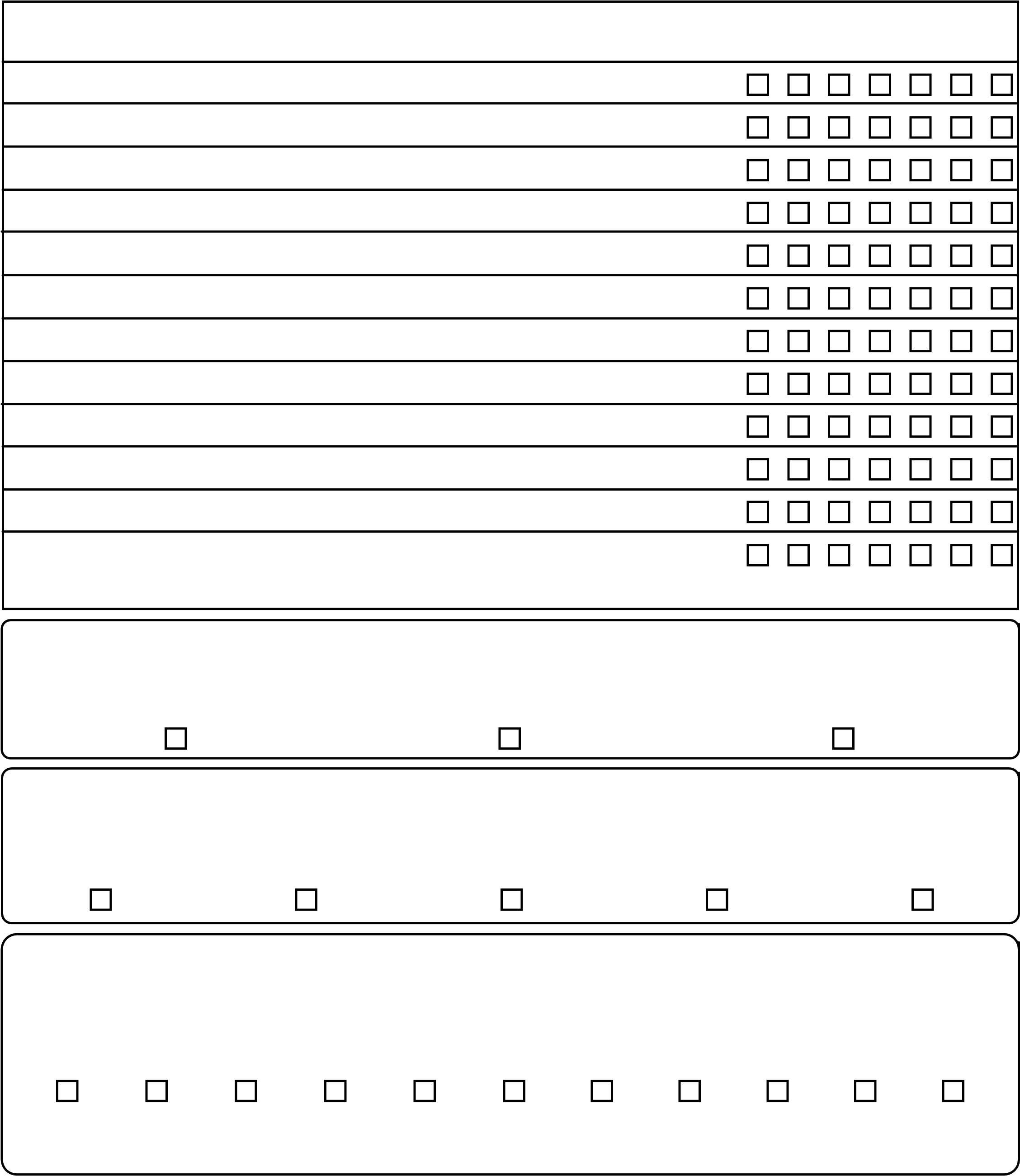 Put a cross in the box that best describes your knee pain now:	­5	­4	­3	­2	­1	0	1	2	3	4	5Very much Unchanged Completely worse	recoveredSECTION C - ABOUT YOUR GENERAL HEALTHUnder each heading, please cross the ONE box that best describes your health TODAY.This is a list of phrases which other patients have used to express how they view their     condition. Please put a cross in the box that best describes how you feel about each      statement (please cross one box on each row).What long term medical conditions do you have? (Please cross all boxes that apply)Diabetes..............................................................................................................................Breathing problems / Chronic Obstructive Pulmonary Disease (COPD) / Asthma...........Heart problems or high blood pressure.............................................................................Chronic fatigue syndrome, ME, fibromyalgia or widespread pain....................................Anxiety, depression, stress.................................................................................................f) Other (please state):SECTION D - ABOUT YOU & RECENT EMPLOYMENT HISTORYFor these questions think about just the last two weeks.How often do you need to have someone help you when you read instructions, pamphlets,     or other written material from your doctor or pharmacy? (Please cross one box)	Never	Rarely	Sometimes	Often	AlwaysSECTION E - CONSENTPlease ensure that you have read the enclosed patient information leaflet that explains the TAPS study and that you provide all the information required below if you are willing to take part.We need the following personal information to contact you:Please now sign the CONSENT FORM on the next pageIt is important that you understand that by signing the consent form below you are agreeing to ALL of the following: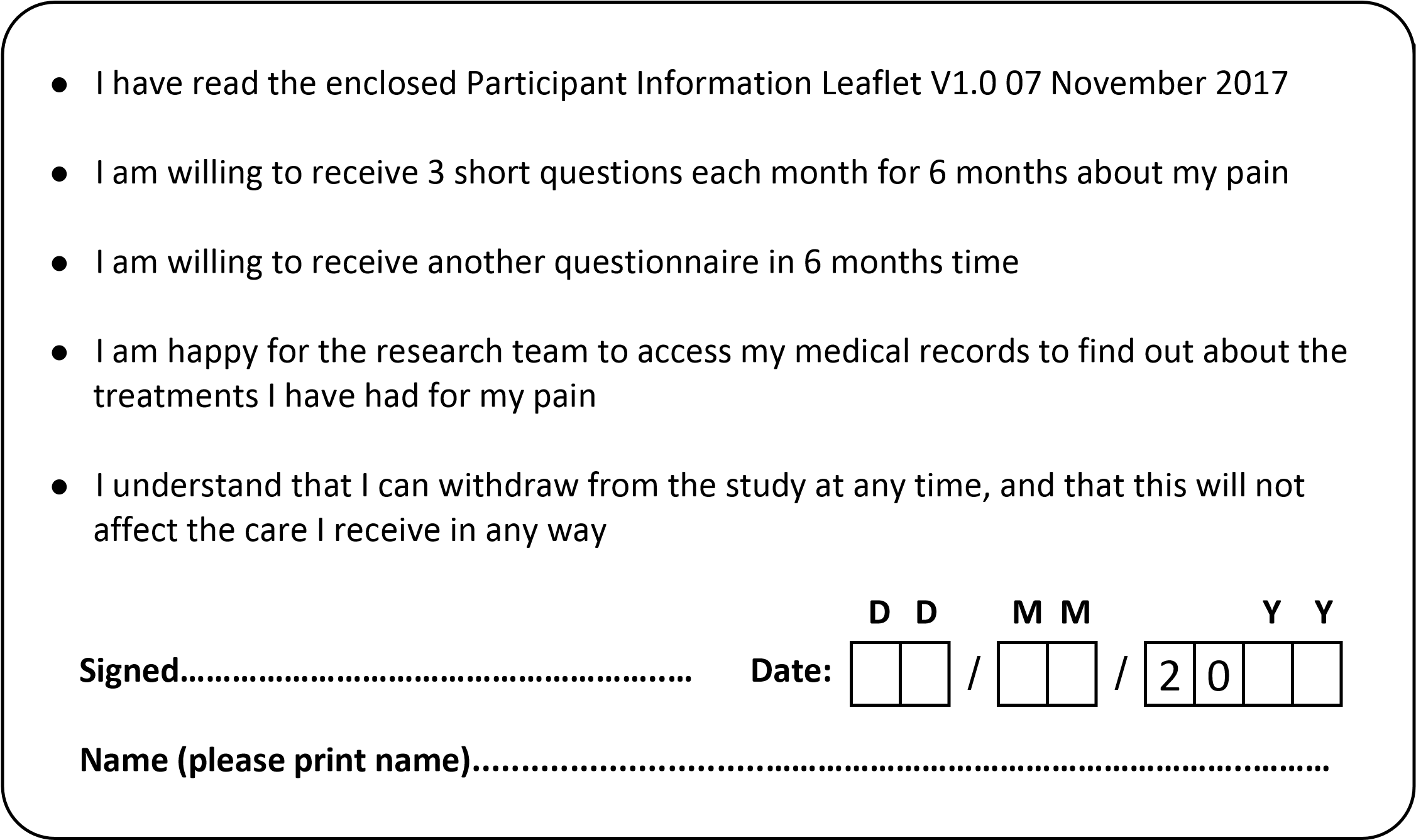 Please now return your signed questionnaire in the pre­paid envelope provided (you do not need a stamp).If you have any questions about the study or need further information please contactthe TAPS Study Coordinator during office hours on 01782 732950 or email NSTCCG.Taps@nhs.net.//20a) Pain/stiffness during the day How severe was your usual joint or muscle pain and/or stiffness overall during the day in the last 2 weeks?Not at allSlightlyModeratelyFairly severeVery severeb) Pain/stiffness at nightHow severe was your usual joint or muscle pain and/or stiffness overall during the night in the last 2 weeks?Not at allSlightlyModeratelyFairly severeVery severec) WalkingHow much have your symptomsinterfered with your ability to walk in the last 2 weeks?Not at allSlightlyModeratelySeverelyUnable to walkd) Washing/DressingHow much have your symptomsinterfered with your ability to wash or dress yourself in the last 2 weeks?Not at allSlightlyModeratelySeverelyUnable to wash or dress myselfe) Physical activity levelsHow much has it been a problem for you to do physical activities (e.g. going for a walk or jogging) to the level you want because of your joint or muscle symptoms in the last 2 weeks?Not at allSlightlyModeratelyVery muchUnable to do physical activitiesf) Work/daily routine How much have your joint or muscle symptoms interfered with your work or daily routine in the last 2 weeks (including work & jobs around the house)?Not at allSlightlyModeratelySeverelyExtremelyg) Social activities and hobbies How much have your joint or muscle symptoms interfered with your social activities and hobbies in the last 2 weeks?Not at allSlightlyModeratelySeverelyExtremelyh) Needing helpHow often have you needed help from others (including family, friends or carers) because of your joint or muscle symptoms in the last 2 weeks?Not at allRarelySometimesFrequentlyAll the timei) SleepHow often have you had trouble with either falling asleep or staying asleep because of your joint or muscle symptoms in the last 2 weeks?Not at allRarelySometimesFrequentlyEvery nightj) Fatigue or low energyHow much fatigue or low energy have you felt in the last 2 weeks?Not at allSlightModerateSevereExtremek) Emotional well­beingHow much have you felt anxious or low in your mood because of your joint or muscle symptoms in the last 2 weeks?Not at allSlightlyModeratelySeverelyExtremelyl) Understanding of condition and any current treatmentThinking about your joint or muscle symptoms, how well do you feel you understand your condition and any current treatment (including your diagnosis and medication)?CompletelyVery WellModeratelySlightlyNot at allm) Confidence in being able to manage your symptomsHow confident have you felt in being able to manage your joint or muscle symptoms by yourself in the last 2 weeks (e.g. medication, changing lifestyle)?ExtremelyVeryModeratelySlightlyNot at alln) Overall impactHow much have your joint or muscle symptoms bothered you overall in the last 2 weeks ?Not at allSlightlyModeratelyVery muchExtremely(MSK­HQ;Hill, J.K. et al. 2016)a) Pain intensityOn average, how intense was your pain? (0 is 'no pain', 10 is 'pain as bad as it could be').	0	1	2	3	4	5	6	7	8	9	10a) Pain intensityOn average, how intense was your pain? (0 is 'no pain', 10 is 'pain as bad as it could be').	0	1	2	3	4	5	6	7	8	9	10Yes	Nob) Pain self­managementHave you felt completely unable to manage or control this pain by yourself?(e.g. using medication or exercises etc.)c) Pain impactOver the last 2 weeks, have you been extremely bothered by your pain?d) Walking short distances onlyHave you only been able to walk short distances because of your pain?e) Pain elsewhereAre you having troublesome pain in more than one part of your body?f) Long­term expectationsAre you concerned you're developing a long­term problem?g) Other important health problemsAre you also having to deal with other important health problems at present?h) Emotional well­beingHave you felt really anxious or low in your mood because of your pain?i) Fear of harmAre you very worried that physical activity might harm you?j) Pain durationHave you had your current pain problem for 6 months or more?(The Keele STarT MSK Tool: Clinical Version)Strongly  DisagreeSomewhat DisagreeSomewhat Strongly Agree Agreea) I'm afraid I might injure myself if I exerciseb) If I were to try to overcome it, my pain      would increasec) My body is telling me I have something     dangerously wrongd) People aren't taking my medical condition      seriously enoughe) My accident/problem has put my body at     risk for the rest of my lifef) Pain always means I have injured my bodyg) Simply being careful that I do not make any      unnecessary movements is the safest thing I      can do to prevent my pain from worseningh) I wouldn't have this much pain if there      wasn't something potentially dangerous      going on in my bodyi) Pain lets me know when to stop exercising     so that I don't injure myselfj) I can't do all the things normal people do     because it's too easy for me to get injuredk) No one should have to exercise when he/she      is in pain(adapted from TSK­11; Woby et al. 2005)Please cross one box for each question belowYesNoa) Do you often feel unsure about how to manage your pain condition?b) Have you had troublesome joint or muscle pain in more than one part of your      body?c) Do you think your condition will last a long time?d) Do you have other important health problems?e) Has pain made you feel down or depressed in the last two weeks?f) Do you feel it is unsafe for a person with a condition like yours to be physically    active?	(The Keele STarT MSK Tool: Self­report Version)